3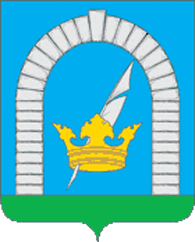 СОВЕТ ДЕПУТАТОВПОСЕЛЕНИЯ РЯЗАНОВСКОЕ В ГОРОДЕ МОСКВЕРЕШЕНИЕОт 15.08.2017 № 3/43О внесении изменений и дополнений в решение Совета депутатов поселения Рязановскоеот 20.06.2017г. № 4/42 «Об утверждении структурыадминистрации поселения Рязановское»В соответствии с Федеральным законом Российской Федерации от 06.10.2003г. №131-ФЗ «Об общих принципах организации местного самоуправления в Российской Федерации», Законом города Москвы от 06.11.2002г. №56 «Об организации местного самоуправления в городе Москве», Уставом поселения Рязановское,СОВЕТ ДЕПУТАТОВ ПОСЕЛЕНИЯ РЯЗАНОВСКОЕ РЕШИЛ:Внести в решение Совета депутатов поселения Рязановское от 20.06.2017г. №4/42 «Об утверждении структуры администрации поселения Рязановское» следующие изменения и дополнения:1.1. Изложить приложение в новой редакции (Приложение).2. Настоящее решение вступает в силу с 1 сентября 2017 года.3. Опубликовать настоящее решение в бюллетене «Московский муниципальный вестник»» и разместить на официальном сайте органов местного самоуправления поселения Рязановское в сети Интернет.4. Контроль за исполнением настоящего решения возложить на главу поселения Рязановское Левого С.Д.Глава поселения Рязановское 			    		                  С.Д. Левый	Глава администрации 						          Н.Б. Бобылев